tarjetas de vocabulario para la pared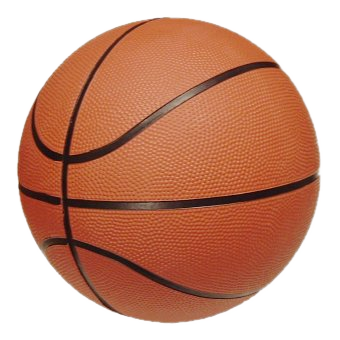 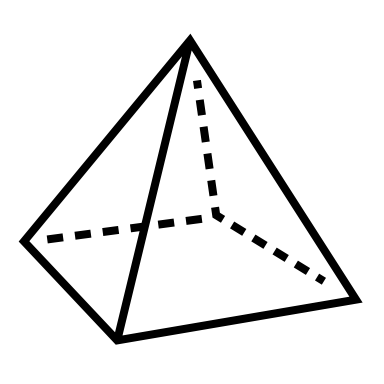 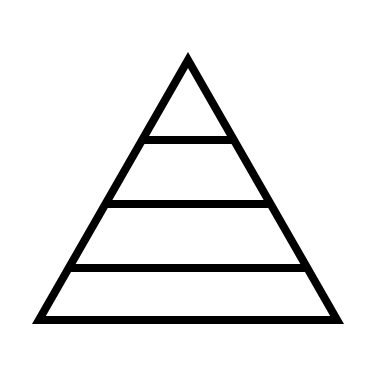 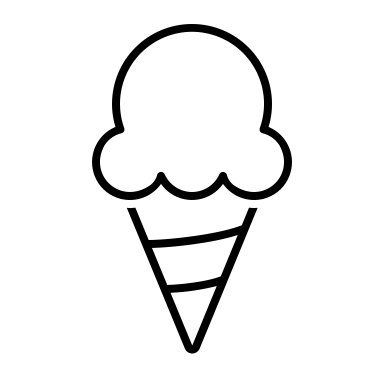 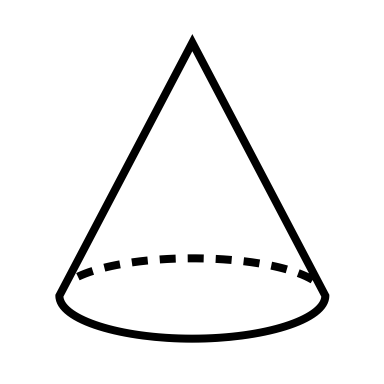 